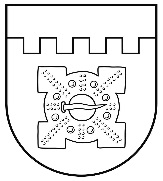 LATVIJAS REPUBLIKADOBELES NOVADA DOMEBrīvības iela 17, Dobele, Dobeles novads, LV-3701Tālr. 63707269, 63700137, 63720940, e-pasts dome@dobele.lvLĒMUMSDobelē2023. gada __. aprīlī		Nr.__/_		(prot.Nr._, _.§)Par Dobeles novada domes saistošo noteikumu Nr.   “Grozījumi Dobeles novada domes saistošajos noteikumos Nr. 2 „Interešu izglītības un pieaugušo neformālās izglītības programmu licencēšanas kārtība““ apstiprināšanu2022. gada 14. novembrī spēkā stājās grozījumi Izglītības likuma 17. panta trešās daļas 16. punktā, izsakot to šādā redakcijā: ”Pašvaldība: izsniedz licences interešu izglītības un atļaujas neformālās izglītības programmu īstenošanai.”Līdz minēto grozījumu izdarīšanai saskaņā ar Izglītības likuma 17. panta trešās daļas 16. punktu pašvaldības nodrošināja bērnu un jauniešu interešu izglītību un izsniedz licences interešu izglītības programmu īstenošanai. 2022. gada 11. oktobrī spēkā stājās grozījumi Izglītības likuma 46. pantā, kura ceturtā daļā noteikts, ka atļauju neformālās izglītības programmas īstenošanai izsniedz vai to anulē attiecīgās administratīvās teritorijas pašvaldība Ministru kabineta noteiktajā kārtībā. Neformālās izglītības programmas reģistrē attiecīgās administratīvās teritorijas pašvaldībā. Personas, kuras nav reģistrētas Izglītības iestāžu reģistrā, ir tiesīgas īstenot neformālās izglītības programmas pēc atļaujas saņemšanas. Akreditētas izglītības iestādes, kā arī Nacionālo bruņoto spēku vienības ir tiesīgas īstenot neformālās izglītības programmas bez atļaujas saņemšanas.Līdz šo grozījumu izdarīšanai Izglītības likuma 46. panta piektā daļā bija noteikts, ka izglītības iestādes, kā arī Nacionālo bruņoto spēku vienības, kuru uzdevumos ietilpst pieaugušo izglītības programmu īstenošana, ir tiesīgas īstenot pieaugušo neformālās izglītības programmas bez licences saņemšanas, bet citas juridiskās un fiziskās personas, kuras nav reģistrētas Izglītības iestāžu reģistrā, — pēc licences saņemšanas pašvaldībā.Bez tam 2022. gada 11. oktobrī vienlaikus spēkā stājās arī grozījumi Izglītības likuma 14. pantā, to papildinot ar 11.1 punktu, kas noteic, ka Ministru kabinets nosaka kārtību, kādā tiek izsniegtas atļaujas neformālās izglītības programmu īstenošanai. Izglītības likuma pārejas noteikumu 98. punktā noteikts, ka šā likuma 14. panta 11.1 punktā minētos noteikumus Ministru kabinets izdod līdz 2023. gada 31. maijam. Pašvaldības likuma 44. panta otrā daļa noteic, ka dome var izdot saistošos noteikumus, lai nodrošinātu pašvaldības autonomo funkciju un brīvprātīgo iniciatīvu izpildi [..]. Saskaņā ar šā likuma 4. panta pirmās daļas 4. punktu viena no pašvaldības autonomajām funkcijām ir gādāt par iedzīvotāju izglītību, tostarp [..] gādāt par [..] interešu izglītības un pieaugušo izglītības pieejamību.    Līdz ar to pamatojoties uz Pašvaldību likuma 44. panta otro daļu, atklāti balsojot: PAR –, PRET – , ATTURAS – , Dobeles novada dome NOLEMJ:Apstiprināt Dobeles novada domes saistošos noteikumus Nr.__ “Grozījumi Dobeles novada domes saistošajos noteikumos Nr.2 „Interešu izglītības un pieaugušo neformālās izglītības programmu licencēšanas kārtība“ (pielikumā). Triju darbdienu laikā pēc parakstīšanas  saistošos noteikumus un to paskaidrojuma rakstu nosūtīt izsludināšanai oficiālajā izdevumā “Latvijas Vēstnesis”. Saistošie noteikumi stājas spēkā nākamajā dienā pēc to izsludināšanas oficiālajā izdevumā “Latvijas Vēstnesis”.Saistošie noteikumi stājas spēkā līdz ar Izglītības likuma 14. panta 11.1 punktā noteikto Ministru kabineta noteikumu spēkā stāšanos.Saistošos noteikumus pēc to stāšanās spēkā publicēt pašvaldības tīmekļa vietnē www.dobele.lv .Kontroli par šī lēmuma izpildi veikt Dobeles novada pašvaldības izpilddirektoram. Priekšsēdētājs										I. GorskisIesniedz: G. SafranovičsSagatavoja: E. Evardsone 07.-15. 03.2023.Izskatīts: Izglītības, kultūras un sporta komitejā  xx.03.2023.Nosūtīt: Dobeles novada Izglītības pārvaldeiPielikumsDobeles novada domes 2023. gada __. aprīļalēmumam Nr. _____LATVIJAS REPUBLIKADOBELES NOVADA DOMEBrīvības iela 17, Dobele, Dobeles novads, LV-3701Tālr. 63707269, 63700137, 63720940, e-pasts dome@dobele.lvAPSTIPRINĀTIAr Dobeles novada domes 2023. gada 30. aprīļa lēmumu Nr.__/__(protokolsNr.__/__)Saistošie noteikumi Nr. __Grozījumi Dobeles novada domes 2022. gada 27. janvāra saistošajos noteikumos Nr. 2 „Interešu izglītības un pieaugušo neformālās izglītības programmu licencēšanas kārtība“ Izdoti saskaņā ar Pašvaldību likuma 44. panta otro daļu Izdarīt Dobeles novada domes 2022. gada 27. janvāra saistošos noteikumos Nr. 2 “Interešu izglītības un pieaugušo neformālās izglītības programmu licencēšanas kārtība” (turpmāk - saistošie noteikumi) šādus grozījumus:Izteikt saistošo noteikumu izdošanas tiesisko pamatojumu jaunā redakcijā” Izdoti saskaņā ar Pašvaldību likuma 44. panta otro daļu”.Svītrot saistošo noteikumu nosaukumā vārdus “un pieaugušo neformālās izglītības”.Svītrot saistošo noteikumu 1. un 6. punktā vārdus “un pieaugušo neformālās”.Izteikt saistošo noteikumu 1. pielikumu jaunā redakcijā (1. pielikums).Izteikt saistošo noteikumu 2. pielikumu jaunā redakcijā (2. pielikums).Izteikt saistošo noteikumu 3. pielikumu jaunā redakcijā (3. pielikums).pielikums Dobeles novada pašvaldības 2023. gada __. aprīļa saistošajiem noteikumiem Nr.__Dobeles novada Izglītības pārvaldeiIESNIEGUMSLūdzu izsniegt licenci interešu izglītības programmai (programmām) Programmas/u īstenošanas vietas adrese _______________________________________Pielikumā:Sniegto ziņu patiesumu apliecinu ar parakstupielikums  Dobeles novada pašvaldības 2023. gada __. aprīļa saistošajiem noteikumiem Nr.__ Licencējamās programmas nosaukumsProgrammas mērķisProgrammas uzdevumiPlānoto rezultātu aprakstsIzglītības programmas materiālais nodrošinājumsIzglītības programmas finansiālais nodrošinājumsIzglītības programmas īstenošanai nepieciešamā personāla saraksts, kuram pievieno personāla izglītību apliecinošo dokumentu apliecinātas kopijas pielikums Dobeles novada pašvaldības 2023. gada __. aprīļasaistošajiem noteikumiem Nr.__Latvijas RepublikaDOBELES NOVADA PAŠVALDĪBADOBELES NOVADA IZGLĪTĪBAS PĀRVALDELICENCE Nr. izsniegtaLICENCES PIEPRASĪTĀJS(juridiskas personas nosaukums vai fiziskas personas vārds, uzvārds)Reģistrācijas numurs/personas kodsInterešu izglītības programmasPROGRAMMAS NOSAUKUMSstundu skaitsīstenošanai Dobeles novadā.Lēmums par licences izsniegšanu pieņemts (datums).Licence derīga līdz (datums)Dobeles novada pašvaldības saistošo noteikumu Nr. _______„Grozījumi Dobeles novada pašvaldības 2022. gada 27. janvāra saistošajos noteikumos Nr. 2 „Interešu izglītības un pieaugušo neformālās izglītības programmu licencēšana kārtība““ paskaidrojuma rakstsPriekšsēdētājs									I. GorskisKonsolidēta versija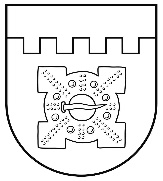 LATVIJAS REPUBLIKADOBELES NOVADA DOMEBrīvības iela 17, Dobele, Dobeles novads, LV-3701Tālr. 63707269, 63700137, 63720940, e-pasts dome@dobele.lvAPSTIPRINĀTIar Dobeles novada domes2022. gada 27. janvāra lēmumu Nr. 5/2(protokols Nr. 2)Precizēti ar Dobeles novada domes2022. gada 30. marta lēmumu Nr. 96/5(protokola Nr.5, 2. §)Grozīti ar Dobeles novada domes2022. gada 28. aprīļa saistošajiem noteikumiem Nr. 15(lēmums Nr. 164/7 protokols Nr. 7)Precizēti ar Dobeles novada domes2022. gada 30. jūnija lēmumu Nr.283/11(protokols Nr.11, 12§))Grozīti ar Dobeles novada domes2023. gada __. aprīļa saistošajiem noteikumiem Nr. __(lēmums Nr. __/_ protokols Nr. _)2022. gada 27. janvārī			Saistošie noteikumi Nr. 2Interešu izglītības un pieaugušo neformālās izglītības programmu licencēšanas kārtība(Saistošo noteikumu nosaukums grozīts Dobeles novada domes __.04.2023. saistošajiem noteikumiem Nr.__)Izdoti saskaņā ar Pašvaldību likuma 44. panta otro daļu  likuma "Par pašvaldībām"43.panta trešo daļu unIzglītības likuma 17.panta trešās daļas 16.punktu, 46.panta piekto daļu un 47.panta trešo daļu(Grozīts ar Dobeles novada domes __.04.2023. saistošajiem noteikumiem Nr.__)Vispārīgie jautājumiSaistošie noteikumi (turpmāk - noteikumi) nosaka kārtību, kādā Dobeles novada pašvaldība izsniedz licences interešu un pieaugušo neformālās izglītības programmu īstenošanai juridiskām un fiziskām personām, kuras nav reģistrētas Izglītības iestāžu reģistrā (turpmāk - licence). (Grozīts ar Dobeles novada domes __.04.2023. saistošajiem noteikumiem Nr.__)Noteikumi nosaka iesniegto izglītības programmu licencēšanas dokumentu izvērtēšanas kārtību, lēmuma par licences izsniegšanas, licences pārreģistrācijas, licences izsniegšanas atteikuma vai licences anulēšanu pieņemšanas kārtību.Licences pieprasījuma iesniegšanas, lēmuma pieņemšanas un apstrīdēšanas kārtībaLicences saņemšanai fiziska vai juridiska persona (turpmāk –pieprasītājs) dokumentus iesniedz Dobeles novada Izglītības pārvaldē (turpmāk - Izglītības pārvalde) Brīvības iela 15, Dobelē, Dobeles novadā vai nosūta uz Izglītības pārvaldes oficiālo elektronisko adresi, vai  pa pastu, vai elektroniski parakstītu ar drošu elektronisko parakstu uz e-pasta adresi: izglitiba@dobele.lv.(Grozīts ar Dobeles novada domes 28.04.2022. saistošajiem noteikumiem Nr.15)Licences saņemšanai pieprasītājs Izglītības pārvaldē iesniedz:rakstveida iesniegumu (1. pielikums);licencējamo izglītības programmu (2. pielikums);licencējamās programmas īstenošanai nepieciešamā personāla sarakstu, norādot iegūto izglītību un kvalifikāciju, un, gadījumos, ja Izglītības pārvalde objektīvu iemeslu dēļ nevar iegūt pati, pievieno:Izglītības kvalitātes valsts dienesta izsniegtu privātprakses sertifikāta kopiju, ja programmu īsteno pedagogs;sporta speciālista sertifikāta kopiju, ja programma tiek īstenota sporta jomā, izglītību un papildizglītību apliecinošo dokumentu kopijas;dokumenta apliecinātu kopiju, kas apliecina nodrošinājumu ar vietu (būve, telpa, zemesgabals u.c.) licencējamās izglītības programmas īstenošanai un Veselības inspekcijas atzinumu par vietas, telpas atbilstību noteiktām sanitārām prasībām, izņemot gadījumus, kad izglītības programmu īstenos izglītības iestādes telpās, apliecinātu kopiju; (Grozīts ar Dobeles novada domes 28.04.2022. saistošajiem noteikumiem Nr.15)(Svītrots ar Dobeles novada domes 28.04.2022. saistošajiem noteikumiem Nr.15)(Svītrots ar Dobeles novada domes 28.04.2022. saistošajiem noteikumiem Nr.15) nepieciešamības gadījumā pilnvaru iesnieguma iesniegšanai un licences saņemšanai. Licences pieprasītājam ir jābūt reģistrētam Valsts ieņēmumu dienesta nodokļu maksātāju reģistrā.Ar Izglītības pārvaldes vadītāja rīkojumu izveidota interešu un pieaugušo neformālās izglītības programmu licencēšanas komisija (turpmāk - komisija) izskata un izvērtē Pieprasītāja iesniegtos dokumentus. (Grozīts ar Dobeles novada domes __.04.2023. saistošajiem noteikumiem Nr.__)Ja Licences saņemšanai iesniegtajos dokumentos nav pietiekama informācija, lai izlemtu par licences pieprasījuma izskatīšanu, komisijai ir tiesības pieprasīt papildu informāciju.Komisija pieņem lēmumu par licences izsniegšanu vai atteikumu izsniegt licenci, kā arī anulēt izsniegto licenci.Komisija ir tiesīga pieņemt lēmumu par atteikumu izsniegt licenci, ja:iesniegtie dokumenti neatbilst normatīvo aktu prasībām, vai noteiktajā termiņā nav iesniegti visi nepieciešamie dokumenti;iesniegtajos dokumentos ir sniegta nepatiesa informācija;licencējamās izglītības programmas saturs neatbilst izglītības programmas nosaukumam, mērķim vai normatīvo aktu prasībām;vieta, telpa, aprīkojums, to apraksts vai personāla kvalifikācija neatbilst licencējamās izglītības programmas īstenošanai.Komisija pieņem lēmumu par licences anulēšanu, ja:licences īpašnieks sniedzis nepatiesu informāciju;licencētās programmas īstenošanā konstatēti normatīvo aktu pārkāpumi;juridiskās personas darbība ir izbeigta normatīvajos aktos noteiktajā kārtībā;pēc licences pieprasītāja lūguma.Lēmums par licences izsniegšanu, atteikumu izsniegt licenci vai licences anulēšanu pieprasītājam tiek nosūtīts 5 (piecu) darba dienu laikā nosūta pieprasītājam uz oficiālo elektronisko adresi vai ierakstītā pasta sūtījumā vai elektroniski uz pieprasītāja norādīto e-pasta adresi.(Grozīts ar Dobeles novada domes 28.04.2022. saistošajiem noteikumiem Nr.15)Licence tiek izsniegta uz laiku līdz trim gadiem vai līdz pedagoga privātprakses sertifikāta termiņa beigām. Licence stājas spēkā nākamajā dienā pēc tās izdošanas datuma vai komisijas lēmumā norādītajā laikā.Licenci noformē un izsniedz Izglītības pārvaldes speciālists (3. pielikums).Licenci paraksta komisijas priekšsēdētājs un Izglītības pārvaldes vadītājs.Licence tiek pārreģistrēta, ja, pamatojoties uz pieprasītāja iesniegumu, nepieciešams licencē izdarīt izmaiņas. Pārreģistrācijas gadījumā jāiesniedz visi dokumenti, kas nepieciešami jaunas licences izsniegšanai un iepriekš izsniegtā licence.Ja Licence tiek anulēta, tās īpašniekam jāpārtrauc apmācību veikšana.III. Faktiskās rīcības un administratīvā akta apstrīdēšanas kārtība Izglītības iestādes vadītāja pieņemtos lēmumus un faktisko rīcību var apstrīdēt Dobeles novada domē.Dobeles novada domes lēmumu noteiktajā kārtībā var pārsūdzēt Administratīvajā rajona tiesā. Noslēguma jautājumiAr šo saistošo noteikumu spēkā stāšanos dienu spēku zaudē:Dobeles novada domes 2016. gada 28. aprīļa saistošie noteikumi Nr. 7 “Par interešu un pieaugušo neformālās izglītības programmu licencēšanu“;Auces novada domes 2011. gada 23. februāra saistošie noteikumi Nr. 1 “Interešu izglītības  un pieaugušo neformālās izglītības programmu licencēšanas kārtība.“ Licences, kas izsniegtas līdz šo saistošo noteikumu spēkā stāšanās dienai, ir derīgas līdz tajās norādītā termiņa beigām.Domes priekšsēdētājs								I. Gorskis1.pielikums Dobeles novada pašvaldības 2022. gada 27. janvāra saistošajiem noteikumiem Nr. 2Dobeles novada Izglītības pārvaldeiIESNIEGUMSLūdzu izsniegt licenci interešu izglītības programmai (programmām) 	pieaugušo neformālās izglītības programmai (programmām)Programmas/u īstenošanas vietas adrese _______________________________________Pielikumā:Sniegto ziņu patiesumu apliecinu ar parakstu2.pielikums  Dobeles novada pašvaldības 2022. gada 27. janvāra saistošajiem noteikumiem Nr. 2 Licencējamās programmas nosaukumsProgrammas mērķisProgrammas uzdevumiPlānoto rezultātu aprakstsIzglītības programmas materiālais nodrošinājumsIzglītības programmas finansiālais nodrošinājumsIzglītības programmas īstenošanai nepieciešamā personāla saraksts, kuram pievieno personāla izglītību apliecinošo dokumentu apliecinātas kopijas (neattiecas uz pieaugušo neformālās izglītības programmu)3.pielikums Dobeles novada pašvaldības 2022. gada 27. janvārasaistošajiem noteikumiem Nr. 2Latvijas RepublikaDOBELES NOVADA PAŠVALDĪBADOBELES NOVADA IZGLĪTĪBAS PĀRVALDELICENCE Nr. izsniegtaLICENCES PIEPRASĪTĀJS(juridiskas personas nosaukums vai fiziskas personas vārds, uzvārds)Reģistrācijas numurs/personas kodsInterešu izglītības / pieaugušo neformālās izglītības programmasPROGRAMMAS NOSAUKUMSstundu skaitsīstenošanai Dobeles novadā.Lēmums par licences izsniegšanu pieņemts (datums).Licence derīga līdz (datums)(vārds, uzvārds / nosaukums)(personas kods / reģistrācijas Nr.)(deklarētā adrese / juridiskā adrese)(kontaktpersona)(tālruņa Nr.)(e-pasta adrese)(programmas nosaukums)(programmas nosaukums)(programmas nosaukums)(datums)(vārds, uzvārds)(paraksts)Nr.
p.k.Tēmas nosaukumsApakštēmas nosaukumsTeorijas stundu skaitsPraktisko nodarbību stundu skaitsKopējais stundu skaitsPārvaldes vadītāja/...................................../(paraksts)Komisijas priekšsēdētāja/...................................../(paraksts)Sadaļas nosaukumsSadaļas paskaidrojums1.Mērķis un nepieciešamības pamatojums.2022. gada 14. novembrī spēkā stājās grozījumi Izglītības likuma 17. panta trešās daļas 16. punktā, izsakot to šādā redakcijā: ”Pašvaldība: izsniedz licences interešu izglītības un atļaujas neformālās izglītības programmu īstenošanai.Līdz minēto grozījumu izdarīšanai saskaņā ar Izglītības likuma 17. panta trešās daļas 16. punktu pašvaldības nodrošināja bērnu un jauniešu interešu izglītību un izsniedz licences interešu izglītības programmu īstenošanai. 2022. gada 11. oktobrī spēkā stājās grozījumi Izglītības likuma 46. pantā, kura ceturtā daļā noteikts, ka atļauju neformālās izglītības programmas īstenošanai izsniedz vai to anulē attiecīgās administratīvās teritorijas pašvaldība Ministru kabineta noteiktajā kārtībā. Neformālās izglītības programmas reģistrē attiecīgās administratīvās teritorijas pašvaldībā. Personas, kuras nav reģistrētas Izglītības iestāžu reģistrā, ir tiesīgas īstenot neformālās izglītības programmas pēc atļaujas saņemšanas. Akreditētas izglītības iestādes, kā arī Nacionālo bruņoto spēku vienības ir tiesīgas īstenot neformālās izglītības programmas bez atļaujas saņemšanas.Līdz šo grozījumu izdarīšanai Izglītības likuma 46. panta piektā daļā bija noteikts, ka izglītības iestādes, kā arī Nacionālo bruņoto spēku vienības, kuru uzdevumos ietilpst pieaugušo izglītības programmu īstenošana, ir tiesīgas īstenot pieaugušo neformālās izglītības programmas bez licences saņemšanas, bet citas juridiskās un fiziskās personas, kuras nav reģistrētas Izglītības iestāžu reģistrā, — pēc licences saņemšanas pašvaldībā.2022. gada 11. oktobrī vienlaikus spēkā stājās grozījumi Izglītības likuma 14. pantā, to papildinot ar 11.1 punktu, kas noteic, ka Ministru kabinets nosaka kārtību, kādā tiek izsniegtas atļaujas neformālās izglītības programmu īstenošanai. Izglītības likuma pārejas noteikumu 98. punktā noteikts, ka šā likuma 14. panta 11.1 punktā minētos noteikumus Ministru kabinets izdod līdz 2023. gada 31. maijam.Pašvaldības likuma 44. panta otrā daļa noteic, ka dome var izdot saistošos noteikumus, lai nodrošinātu pašvaldības autonomo funkciju un brīvprātīgo iniciatīvu izpildi [..]. Saskaņā ar šā likuma 4. panta pirmās daļas 4. punktu viena no pašvaldības autonomajām funkcijām ir gādāt par iedzīvotāju izglītību, tostarp [..] gādāt par [..] interešu izglītības un pieaugušo izglītības pieejamību.    Līdz ar to šo saistošo noteikumu mērķis un nepieciešamība ir precizēt Dobeles novada pašvaldības 2022. gada 27. janvāra saistošo noteikumu Nr. 2 „Interešu izglītības un pieaugušo neformālās izglītības programmu licencēšanas kārtība“ redakciju atbilstoši augstāk minētajiem Izglītības likuma grozījumiem. 2. Fiskālā ietekme uz pašvaldības budžetu.Saistošo noteikumu īstenošanas fiskālās ietekmes prognoze uz pašvaldības budžetu:nav ietekmes uz ieņēmumu daļu;nav ietekmes uz izdevumu daļu;nav ietekmes uz citām pozīcijām budžeta ieņēmumu vai izdevumu daļā.2.2. Nav nepieciešami papildus resursi sakarā ar jaunu institūciju vai darba vietu veidošanu, lai nodrošinātu saistošo noteikumu izpildi.3. Sociālā ietekme, ietekme uz vidi, iedzīvotāju veselību, uzņēmējdarbības vidi pašvaldības teritorijā, kā arī plānotā regulējuma ietekmi uz konkurenci.Sociālā ietekme – tiks veicināta sabiedrības iesaiste pašvaldības darbā.Nav ietekmes uz vidi.Nav ietekmes uz iedzīvotāju veselību.Fizisku un juridisku personu (izņemot reģistrētu izglītības iestāžu) interešu izglītības programmu īstenošana ir saistīta ar uzņēmējdarbību. Izsniedzot licences pašvaldība pastarpināti uzrauga, lai minētās personas būtu reģistrētas uzņēmumu reģistrā vai kā nodokļu maksātāji. Līdz ar to izglītojamo likumiskie pārstāvji no maksas par interešu izglītības programmas apguves var saņemt nodokļu atvieglojumus, iesniedzot ikgadējo iedzīvotāju ienākuma deklarāciju. Nav ietekmes uz konkurenci.4. Ietekme uz administratīvajām procedūrām un to izmaksām gan attiecībā uz saimnieciskās darbības veicējiem, gan fiziskajām personām un nevalstiskā sektora organizācijām, gan budžeta finansētām institūcijām.Neietekmē. Līdzšinējā kārtība netiek mainīta. 5. Ietekme uz pašvaldības funkcijām un cilvēkresursiem5.1. Noteikumi ir izstrādāti pašvaldības autonomo funkciju nodrošināšanai.5.2. Saistošo noteikumu izpilde notiks iesaistot esošos cilvēkresursus, kā līdz šim. Pašvaldībā papildus institūcijas un amata vietas netiks radītas. 6. Informācija par izpildes nodrošināšanu Noteikumu izpildi nodrošina Dobeles novada Izglītības pārvalde..7. Prasību un izmaksu samērīgumu pret ieguvumiem, ko sniedz mērķa sasniegšana.Noteikumi ir piemēroti iecerētā mērķa sasniegšanas nodrošināšanai un paredz tikai to, kas ir vajadzīgs minētā mērķa sasniegšanai. Pašvaldības izraudzītie līdzekļi ir piemēroti leģitīmā mērķa sasniegšanai un tās rīcība ir atbilstoša.8. Izstrādes gaitā veiktās konsultācijas ar privātpersonām un institūcijām.Saistošo noteikumu projekts un tam pievienotais paskaidrojuma raksts publicēts pašvaldības oficiālajā tīmekļvietnē www.dobele.lv sabiedrības viedokļa noskaidrošanai, paredzot likumā noteikto termiņu viedokļu sniegšanai.8.2. Saņemtos viedokļus par saistošo noteikumu projektu pašvaldība apkopos (apkopojumā norādot iesniedzējus, vērā ņemtos viedokļus, vērā neņemtos viedokļus, pamatojumu) un atspoguļos šajā paskaidrojuma rakstā.(vārds, uzvārds / nosaukums)(personas kods / reģistrācijas Nr.)(deklarētā adrese / juridiskā adrese)(kontaktpersona)(tālruņa Nr.)(e-pasta adrese)(programmas nosaukums)(programmas nosaukums)(programmas nosaukums)(datums)(vārds, uzvārds)(paraksts)Nr.
p.k.Tēmas nosaukumsApakštēmas nosaukumsTeorijas stundu skaitsPraktisko nodarbību stundu skaitsKopējais stundu skaitsPārvaldes vadītāja/...................................../(paraksts)Komisijas priekšsēdētāja/...................................../(paraksts)